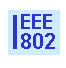 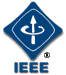 IEEE P802.21 Media Independent Handover ServicesMinutes of the IEEE P802.21m Task Group Chair: Subir DasMeeting Minutes of the IEEE P802.21m Task Group Monday, PM1  Meeting, Palace Tower , July 13, 2015 (1:30-3:30 PM)Meeting called to order by Chair at 1:35 PM Chair presented the opening notes (DCN 21-15-0071-00-REVP). Chair also reminded   the patent and copyright policies. Yoshikazu Hanatani again presented DCN 21-15-0051 to recap the need for his presentation AES-CCM in the GKB-generated MIH SA   21-15-0061-01-REVPA lot of discussions took place regarding the method applied to this proposal. Comment: Definition of associated data  Q: What are we trying to achieve by doing this?  Comment: Mandating the option of Digital Signature (Implemented) The contribution was accepted. Wednesday, AM2 Meeting, Palace Tower, July 15, 2015 (10:30-12:30 PM)Meeting called to order by Chair at 10:31 AMYoshikazu Hanatani  presented DCN 21-15-0061-02-REVP  Suggested remedies are proposed. It was decided that ECDSA-256 is mandatory feature Multicast_CAP needs to be updated to support addition cipher suites It was suggested to delete the interoperability statement It was suggested to clarify the meaning of associated data. Author will update the changes and submit another version.Thursday, AM2 Meeting, Palace Tower, July 16, 13, 2015 (10:30-12:30 PM)Meeting called to order by Chair at 10:32 AMYoshikazu Hanatani presented 21-15-00-0031-02-REVPTitle: Proposal on splitting IEEE 802.21d into 802.21m and 802.21.1It was decided that clause 8.3.1, Table F4, Table F24 and Table L2 should be in 802.21m and these clauses should be referred by Handover use case described in 802.21.1 Telecon dates: August 03, August 21 (joint with 21.1), Sept 04, 8-9 am, ESTMeeting was adjourned at  12:20 PM. 